2016年10月30日開催「再生医療 血液臨床応用 特別講演会」「演題（口頭発表）」　募集　の件（送信枚数：　2枚　※本状含む）（一社）東京形成歯科研究会　会員　　各位平成28年7月6日　〒114-0002　東京都北区王子2-26-2ウェルネスオクデラビルズ3F　オクデラメディカル内一般社団法人東京形成歯科研究会理事長・施設長　　奥寺　元　／　事務局　　押田　浩文TEL：03-3919-5111／FAX：03-3919-5114／E-mail：okudera@carrot.ocn.ne.jp前略　先般よりご案内しております、東京大学にて2016年10月30日（日）に開催される当会主催「2016年度第4回　再生医療 血液臨床応用 特別講演会」ですが、下記の通り、「演題（口頭発表）」を募集いたします。尚、応募多数の場合や発表内容によっては、ポスター発表に変更していただくこともございますので、ご了承の程お願い致します。　　　　草々〔 演題　募集要項 〕日程及び発表時間帯：2016年10月30日（日）11：20～12：45※時間帯は予告なく、変更となる場合がございます。ご了承下さい。会場：東京大学　医学部研究科教育研究棟14F　鉄門記念講堂（東京都文京区本郷7-3-1）発表時間：10分発表対象者：一般社団法人東京形成歯科研究会　会員発表形式：口頭発表　※応募多数の場合や発表内容によっては、ポスター発表に変更していただくこともございます。発表テーマ（内容）：再生医療 血液臨床応用「症例」及び「研究」申込方法：別紙（本状含め2枚目）の「演題 申込書」の必要事項を記載の上、当会事務局までE-mailまたはFAXにて送信願います。申込締切日：2016年7月20日（水）「2016年度　第4回　再生医療 血液臨床応用 特別講演会」「 演題 申込書 」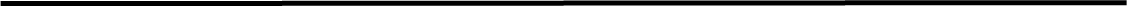 （一社）東京形成歯科研究会　事務局　　行送信先　FAX：03‐3919‐5114　または　E‐mail：okudera@carrot.ocn.ne.jp申込締切日　2016年7月20日（水）■以下にお名前と貴院名をご記入下さい。お名前　　　　　　　　　　　　　　　　　　　　　　　貴院名■以下にテーマをご記載下さい。仮称で結構でございます。一般社団法人 東京形成歯科研究会　事務局　　〒114‐0002　東京都北区王子2‐26‐2　ウェルネスオクデラビルズ3F　オクデラメディカル内TEL：03‐3919‐5111　／　FAX：03‐3919‐5114　／　E‐mail：okudera@carrot.ocn.ne.jp